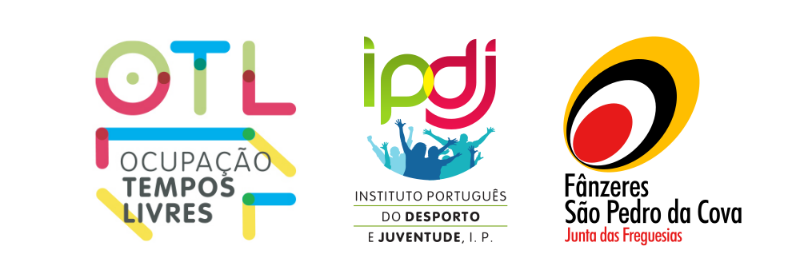 Programa OTL 2022 - Ficha de InscriçãoNome:Data de Nascimento:Morada:Código Postal:Concelho:Telefone:Email: